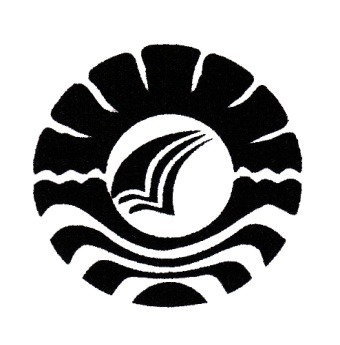 EFEKTIVITAS BELAJAR KOLABORATIF TERHADAP KREATIVITAS  ANAK DENGAN MEDIA BARANG BEKAS  DI TK AISYIYAH BUSTANUL ATHFAL  BAHAGIA MAKASSARSKRIPSIDiajukan kepada Fakultas Ilmu Pendidikan Universitas Negeri Makassar untuk Memenuhi Sebagian Persyaratan Memperoleh Gelar Sarjana Pendidikan (S.Pd)Oleh:DEDE QAMARIAH084 924 017PROGRAM STUDI PENDIDIKAN GURU PENDIDIKAN ANAK USIA DINI FAKULTAS ILMU PENDIDIKAN UNIVERSITAS NEGERI MAKASSAR2012PERSETUJUAN PEMBIMBINGSkripsi dengan Judul : 	Efektivitas Belajar Kolaboratif Terhadap Kreativitas Anak dengan Media Barang Bekas di Taman Kanak-Kanak Aisyiyah Bustanul Athfal Bahagia MakassarAtas nama:Nama	: 	Dede QamariahNIM	: 	084 924 017Program Studi	:	Pendidikan Guru Pendidikan Anak Usia Dini (PGPAUD)Fakultas	: 	Ilmu Pendidikan Setelah diperiksa dan diteliti, telah memenuhi syarat untuk diujikan.	Makassar,      Januari 2012Pembimbing I, 	Pembimbing II,Dr. Parwoto, M.Pd	Drs. M. T. Parumbuan, M.SiNIP. 19611302 198702 1 001	NIP. 19490110 198003 1 003MengetahuiKetua Program Studi  PGPAUD FIP UNMDra. Sri Sofiani, M.Pd			NIP. 19530202 198010 2 001PENGESAHAN UJIAN SKRIPSI          Diterima oleh Panitia Ujian Skripsi Fakultas Ilmu Pendidikan Universitas Negeri Makassar dengan SK Dekan No. 331/UN36.4/PP/2012 Tanggal 09 Januari 2011 untuk memenuhi sebagian persyaratan guna memperoleh gelar Sarjana Pendidikan pada Program Studi Pendidikan Guru Pendidikan Anak Usia Dini pada hari Jumat 20 Januari 2012.Disahkan oleh :Dekan Fakultas Ilmu Pendidikan Prof. Dr. Ismail Tolla, M.PdNIP. 19531230 198003 1 005Panitia Ujian :1. Ketua	:  Drs. Andi Mappincara, M.Pd	(……….....………..)2. Sekretaris	:  Dra. Kartini Marzuki, M.Si	(……….....………..)3. Pembimbing I	:  Dr. Parwoto, M.Pd	(……….....………..)4. Pembimbing II	:  Drs. M. T. Parumbuan, M.Si	(……….....………..)5. Penguji I	:  Dra. Hj. Bulkis Said, M.Si	(……….....………..)6. Penguji II	:  Prod. Dr. H. Abdul Hadis, M.Pd	(……….....………..)PERNYATAAN KEASLIAN SKRIPSISaya yang bertanda tangan di bawah ini :Nama	: 	DEDE QAMARIAHNim	: 	084 924 017Program Studi	: 	Pendidikan Guru Pendidikan Anak Usia DiniJudul Skripsi	: 	Efektivitas Belajar Kolaboratif Terhadap Kreativitas Anak dengan Media Barang Bekas di Taman Kanak-Kanak Aisyiyah Bustanul Athfal Bahagia Makassar Menyatakan dengan sebenarnya bahwa skripsi yang saya tulis ini benar-benar merupakan hasil karya sendiri dan bukan merupakan pengambil alihan tulisan atau pikiran orang lain yang saya akui sebagai hasil tulisan atau pikiran sendiri.Apabila dikemudian hari terbukti atau dapat dapat dibuktikan skripsi ini hasil jiplakan, maka saya bersedia menerima sanksi atas perbuatan sesuai ketentuan yang berlaku.                                                                      Makassar,    Januari 2012                                                                     Yang membuat pernyataan                                                                           Dede QamariahMottoHidup tak selamanya sesuai dengan apa yang direncanakan,,,tapi yakinlah bahwa hanya dengan ikhtiar disertai doa semua bisa dijalani Kupersembahkan skripsi ini buat orang tuaku tercinta serta saudara-saudaraku, yang telah mendidik dan membesarkan aku serta mendukung dalam menempuh pendidikan   strata satu. Semoga semua pengorbanan dan perjuangannya mendapatkan pahala disisi-Nya. AminABSTRAKDede Qamariah 2011. Efektivitas Belajar Kolaboratif Terhadap Kreativitas Anak dengan Media Barang Bekas di Taman Kanak-Kanak Aisyiyah Bustanul Athfal Bahagia Makassar. Skripsi. Dibimbing oleh Dr. Parwoto, M.Pd dan Drs.M.T.Parumbuan, M.Si. Program Studi Pendidikan Guru Pendidikan Anak Usia Dini Fakultas Ilmu Pendidikan Universitas Negeri Makassar.Masalah pokok penelitian  adalah apakah kreativitas anak setelah diajar dengan metode kolaboratif lebih tinggi daripada sebelum diajar dengan menggunakan metode kolaboratif. Tujuan penelitian ini adalah untuk mengetahui pengaruh metode pembelajaran kolaboratif terhadap kreativitas anak dengan media bahan bekas. Penelitian ini mengambil subjek pada 16 anak didik kelompok B3 di Taman Kanak-Kanak Aisyiyah Bustanul Athfal Bahagia Makassar. Jenis penelitian ini adalah penelitian pra eksperimen dengan pretest-postest design. Metode pengumpulan data yang digunakan berupa observasi (check list). Data yang dikumpulkan dianalisis menggunakan teknik analisis deskriptif dan uji beda Wilcoxon. Hasil penelitian menunjukkan bahwa ada pengaruh penerapan metode kolaboratif terhadap kemampuan kreativitas  anak di Taman Kanak-Kanak Aisyiyah Bustanul Athfal Bahagia Kecamatan Wajo Kota MakassarPRAKATA	Puji syukur dipanjatkan kehadirat Tuhan Yang Maha Kuasa, karena berkat rahmat dan hidayahnNYA, sehingga skripsi yang berjudul “Efektivitas belajar kolaboratif terhadap kreativitas anak dengan media barang bekas di Taman Kanak-Kanak Aisyiyah Bustanul Athfal Bahagia” dapat terselesaikan. Penulisan ini dimaksud untuk  memenuhi salah satu persyaratan  guna  memperoleh sebuta                                       n Sarjana Pendidikan dan menyelesaikan studi Program Pendidikan Guru Pendidikan Anak Usia dini pada Fakultas Ilmu Pendidikan Universitas Negeri Makassar.  	Dalam penulisan skripsi ini, penulis banyak mendapat bantuan dari berbagai pihak, baik materil maupun moril. Untuk saya ucapkan terima kasih yang mendalam kepada Bapak Dr. Parwoto, M.Pd dan Drs.M.T. Parambuan, M.Si sebagai dosen pembimbing yang telah memberikan bimbingan dan motivasi selama penyusunan Skripsi ini. Selanjutnya terima kasih pula kami haturkan kepada :Bapak Prof. Dr. Ismail Tolla, M.Pd Selaku Dekan Fakultas Ilmu Pendidikan Universitas Negeri Makassar.Ibu Dra, Sri Sofiani, M.Pd selaku Ketua Program Studi Pendidikan Guru Pendidikan Anak Usia Dini Fakultas Ilmu Pendidikan Universitas Negeri Makassar.Ibu Dra. Kartini Marzuki, M.Si selaku Sekretaris Program Studi Pendidikan Guru Pendidikan Anak Usia Dini Fakultas Ilmu Pendidikan Universitas Negeri Makassar.Bapak dan Ibu Dosen Program Studi Pendidikan Guru Pendidikan anak Usia Dini Fakultas Ilmu Pendidikan Universitas Negeri Makassar.Kepala Sekolah, Guru serta Staf di lingkungan Taman Kanak-Kanak Aisyiyah Bustanul Athfal Bahagia Kecamatan Wajo Kota Makassar yang telah memberikan kesempatan untuk melakukan penelitian selama ini.Ayahanda dan ibunda (Almarhum) yang menjadi motivasi terbesar buat penulis untuk menyelesaikan studi.Ibunda tercinta Hj. Safiah yang telah memberikan kasih sayang dan sumbangsi moril dan materil, serta doa sehingga penulis dapat menyelesaikan studi.Seluruh rekan mahasiswa PGPAUD Fakultas Ilmu Pendidikan Universitas Negeri Makassar yang tidak bisa saya ucapkan satu-persatu, serta sahabat-sahabatku yang telah memberikan bantuan dan kerjasamanya dalam perkuliahan serta dalam penyusunan skripsi.Penulis sendiri dalam penyusunan Skipsi ini, masih terdapar beberapa kekurangan. Oleh karena itu, saran dan kritik yang sifatnya membangun senantiasa diharapkan demi kesempurnaan karya ini. Semoga segala bantuan yang diberikan selama ini bermanfaat bagi penulis dan orang lain, bernilai ibadah. Amin				       Makassar     		    2012										       		        		            PenulisDAFTAR ISIHALAMAN JUDUL 	 	iPERSETUJUAN PEMBIMBING	      iiHALAMAN PENGESAHAN		iii  MOTTO DAN PERSEMBAHAN	 	iv PERNYATAAN KEASLIAN SKRIPSI		v ABSTRAK			viPRAKATA				viiDAFTAR ISI 			xDAFTAR TABEL 		xiiDAFTAR GAMBAR		xiiiDAFTAR LAMPIRAN 	  	xivBAB I  PENDAHULUAN 		  1Latar Belakang 		  1Fokus Masalah 		  5Tujuan Penelitian 		  5Manfaat Penelitian 		  5BAB II  KAJIAN PUSTAKA, KERANGKA PIKIR		  7KREATIVITAS ANAK 		  7Pengertian Kreativitas Anak			7Peran guru dalam pengembangan kreativitas		16METODE PEMBELAJARAN KOLABORATIF 		17Pengertian		17TINJAUAN MEDIA PEMBELAJARAN		30Pengertian Media Pembelajaran		30Media Bahan Bekas		32Kerangka Pikir 		 33Hipotesis Tindakan 		 34BAB III  METODE PENELITIAN 		35Jenis dan Desain  Penelitian 		35Peubah dan Defenisi Operasional 		 35Populasi dan Sampel		 36Metode Pengumpulan Data dan Pengembangan Instrumen		37Teknik Analisis Data		37BAB IV  HASIL PENELITIAN DAN PEMBAHASAN 		40Gambaran Umum Lokasi Penelitian		40Hasil Penelitian		52BAB V  KESIMPULAN DAN SARAN 		53Kesimpulan 		53Saran 		54DAFTAR PUSTAKA 		55LAMPIRAN		RIWAYAT HIDUPDAFTAR TABELNo	Judul	Halaman4.1	Kelompok Kelas		424.2	Daftar Nama-nama Tenaga Kependidikan		444.3	Distribusi Frekuensi Pre Test		464.4	Frekuensi Fre Test		484.5	Kemampuan Kreativitas Anak Sebelum dan Sesudah Diberi Metode Kolaboratif		50DAFTAR GAMBARNo	Judul	Halaman2.1	Skema Kerangka Pikir		344.1	Diagram Histogram dan Poligon Pos Tests		474.2	Diagram Histogram dan Poligon Fre Test		49DAFTAR LAMPIRANNo	Judul	HalamanRIWAYAT HIDUPDede Qamariah, lahir di ujung pandang pada tanggal 20 Juni 1988, anak kelima dari tujuh bersaudara, anak dari pasangan ayahanda Achmad Yusuf dan ibunda Rusniah. Penulis memulai memasuki jenjang pendidikan formal di SD Inpres Bertingkat  I Ujung Pandang tamat pada tahun 2000, lalu melanjutkan pendidikan ke MTs Mualimin Muhammadiyah tamat pada tahun 2003. Pada tahun 2003 melanjutkan pendidikan di SMK Muhammadiyah 3 Makassar tamat pada tahun 2006. Pada tahun 2006 melanjutkan pendidikan di Universitas Negeri Makassar (UNM) pada Fakultas Ilmu Pendidikan Program Studi Pendidikan Guru Taman Kanak-kanak (PGTK) Diploma-II dan tamat pada tahun 2008, kemudian pada tahun 2008 penulis mengikuti Pendidikan Studi Lanjut di Universitas Negeri Makassar (UNM) pada Fakultas Ilmu Pendidikan Program Studi Pendidikan Guru Pendidikan Anak Usia Dini (PGPAUD) Strata-1.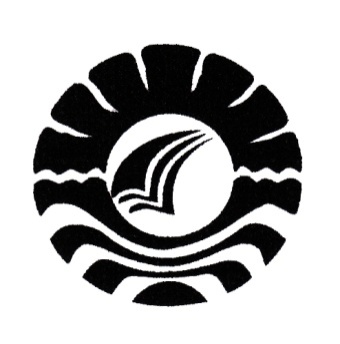 SKRIPSIEFEKTIVITAS BELAJAR KOLABORATIF TERHADAP KREATIVITAS  ANAK DENGAN MEDIA BARANG BEKAS  DI TK AISYIYAH BUSTANUL ATHFAL  BAHAGIA MAKASSAROLEHDEDE QAMARIAHPROGRAM STUDI PENDIDIKAN GURU PENDIDIKAN ANAK USIA DINI FAKULTAS ILMU PENDIDIKAN UNIVERSITAS NEGERI MAKASSAR2012